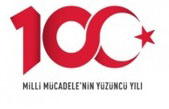 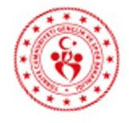 BURSA YÜZME İL TEMSİLCİLİĞİ TÜRKİYE YÜZME FEDERASYONU 9-10 YAŞ ULUSAL GELİŞİM PROJESİ YÜZME MÜSABAKASI (50 M)MÜSABAKA KURALLARI:Yarışmalara belirtilen yaş grubu sporcuları, 2020-2021 vizeli lisanları ile iştirak edeceklerdir.Müsabakanın akşam seansı sabah seansı bitiminden iki (2) saat sonra başlayacaktır.Isınmalar müsabakalardan 90 dk. Önce başlayacaktır.Isınmalarda 1. Kulvar çıkış ve dönüş çalışmaları için, son kulvar ise tempo kulvarı olarak kullanılacaktır.Isınmalar esnasında havuza girişler, oturarak ya da merdiven aracılığı ile sağlanacaktır.Müsabaka boyunca sporcular seans ve güne bakılmaksızın bireysel en fazla 4 yarışa (bayrak yarışları hariç) katılabilirler.Yarışmalarda baş üstü start uygulanacak olup anonslar seriler yüzülürken yapılacaktır.Seriler hızlı dereceden yavaş dereceye doğru yaş grubuna göre yüzülecektir.İtiraz olması durumunda itirazlar yazılı olarak seans bitimini takiben 30 dk. içerisinde yapılacak olup, 350 tl itiraz bedeli ödenecektir. Belirtilen süre dışında yapılan itirazlar kabul edilmeyecektir.Seremoni müsabakaların 1. Günü öğleden sonra seansı başlamadan 15 dk. önce Pandemi nedeni ile sadece hakemlerin katılımı ile gerçekleştirilecektir.9 yaş bayrak kategorileri4x50 m Karışık Kadın/Erkek4x50 m Serbest Kadın/Erkek4x50 m Serbest Mix10 yaş bayrak kategorileri4x50 m Karışık Kadın/Erkek4x50 m Serbest Kadın/Erkek4x50 m Serbest MixBayrak takım listeleri ilgili seans başlamadan önce sekreteryaya teslim edilmelidir.Her kulüp her yaş ve kategoride istediği kadar bayrak takımı çıkartabilir.Mix bayrak yarışmalarında toplam sporcu sayısının yarısı kadın, yarısı erkek sporculardan oluşacaktır.İl temsilcilikleri branş ve mesafelerde değişiklik yapmamak koşulu ile program ve günler üzerinde değişiklik yapma hakkına sahiptir.COVID-19 tedbirleri kapsamında kurallara uyularak müsabakaların yapılması.Belirtilen tarihlerde ATICILAR OLİMPİK YÜZME HAVUZU’nun müsabakalara hazırlanmasına, Emniyet, Sağlık, Ambulans ve Cankurtaran tedbirlerinin alınmasına oy birliğiyle karar verilmiştir.PROGRAM:Abdurrahman DAĞLARİl Tertip K     urulu BaşkanıİmzaMÜSABAKA TARİHİ:15-16 TEMMUZ 2021MÜSABAKA YERİ :ATICILAR OLİMPİK YÜZME HAVUZU (50M)MÜSABAKA KATILIM YAŞI :BAYAN / ERKEK: 9-10 YAŞ (2011-2012)MÜSABAKA LİSTE SON BİLDİRİM TARİHİ:Liste bildirimlerinin 13 TEMMUZ 2021 Saat 17:00 ‘e kadarportal.tyf.gov.tr adresinden kulüp ve antrenörlere tanımlı kullanıcı adı ve şifre ile giriş yapılarak başvurular tamamlanacaktır.(**Mail yoluyla gönderilen başvurular kesinlikle dikkate alınmayacaktır.)1.GÜN SABAH SEANSI 15.07.2021 SAAT 10:001.GÜN SABAH SEANSI 15.07.2021 SAAT 10:001.GÜN SABAH SEANSI 15.07.2021 SAAT 10:00 1.GÜN AKŞAM SEANSI 15.07.2021  1.GÜN AKŞAM SEANSI 15.07.2021  1.GÜN AKŞAM SEANSI 15.07.2021 50M KELEBEK9-10 YAŞKADIN/ERKEK50M SERBEST9-10 YAŞKADIN/ERKEK100M  SIRTÜSTÜ9-10 YAŞKADIN/ERKEK100M KURBAĞALAMA   9-10 YAŞKADIN/ERKEK200M SERBEST 9-10 YAŞKADIN/ERKEK200M  SIRTÜSTÜ10 YAŞKADIN/ERKEK50M KURBAĞALAMA  9-10 YAŞKADIN/ERKEK100M KELEBEK9-10 YAŞKADIN/ERKEK4X50M KARIŞIK BAYRAK9-10 YAŞKADIN/ERKEK4X50M SERBEST BAYRAK9-10 YAŞMIX 2.GÜN SABAH SEANSI 16.07.2021 SAAT 10:00 2.GÜN SABAH SEANSI 16.07.2021 SAAT 10:00 2.GÜN SABAH SEANSI 16.07.2021 SAAT 10:00 50M SIRTÜSTÜ9-10 YAŞKADIN/ERKEK100M SERBEST 9-10 YAŞKADIN/ERKEK200M KARIŞIK  9-10 YAŞKADIN/ERKEK4X50M SERBEST BAYRAK9-10 YAŞKADIN/ERKEKNermin Deniz KONAKŞadi MERİÇDurak GÜLTAŞBerna DÜNDARYüzme İl TemsilcisiÜyeÜyeÜyeİmzaİmzaİmzaİmza